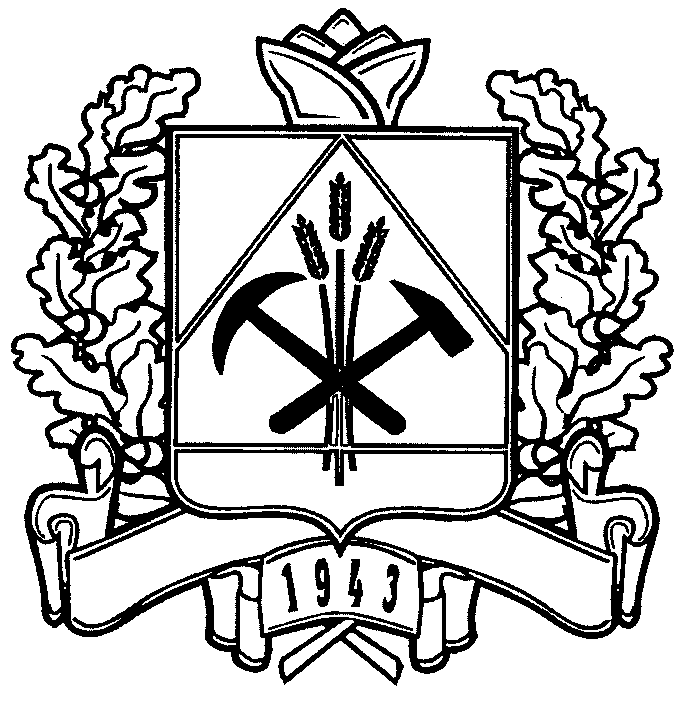 ДЕПАРТАМЕНТ СОЦИАЛЬНОЙ ЗАЩИТЫ НАСЕЛЕНИЯКЕМЕРОВСКОЙ ОБЛАСТИПРИКАЗОт «29» октября 2014 г. № 161Об утверждении норм питания в организации социальногообслуживания Кемеровской области, осуществляющей  полустационарное социальное обслуживаниеВ целях реализации пункта 6 статьи 8 Федерального закона                  от 28.12.2013 № 442-ФЗ «Об основах социального обслуживания граждан в Российской Федерации», подпункта 5 статьи 3 Закона Кемеровской области от 21.07.2014 № 76-ОЗ «О разграничении полномочий между органами государственной власти Кемеровской области в сфере социального обслуживания граждан» п р и к а з ы в а ю:   		1. Утвердить нормы питания в организации социального обслуживания Кемеровской области, осуществляющей полустационарное социальное обслуживание, согласно приложению № 1 к настоящему приказу. 	2. Утвердить рекомендуемые нормы питания в организациях социального обслуживания, находящихся в ведении органов местного самоуправления, осуществляющих полустационарное социальное обслуживание для несовершеннолетних граждан, согласно приложению             № 2 к настоящему приказу.	3. Утвердить рекомендуемые нормы питания в организациях социального обслуживания, находящихся в ведении органов местного самоуправления, осуществляющих полустационарное социальное обслуживание для совершеннолетних лиц, согласно приложению                           № 3 к настоящему приказу.	4. Рекомендовать органам местного самоуправления муниципальных образований Кемеровской области:	утвердить нормы питания в организациях социального обслуживания, находящихся в ведении органов местного самоуправления, осуществляющих полустационарное социальное обслуживание для несовершеннолетних граждан;	утвердить нормы питания в организациях социального обслуживания, находящихся в ведении органов местного самоуправления, осуществляющих полустационарное социальное обслуживание для совершеннолетних лиц; 	при утверждении норм питания в организациях социального обслуживания, осуществляющих полустационарное социальное обслуживание, руководствоваться настоящим приказом.	5. Отделу программного обеспечения отрасли и технического обслуживания (А.Г. Королик) обеспечить размещение настоящего приказа на сайте «Электронный бюллетень Коллегии Администрации Кемеровской области» и на официальном сайте департамента социальной защиты населения Кемеровской области.	6. Контроль за исполнением приказа оставляю за собой.	7. Настоящий приказ вступает в силу с 01.01.2015.И.о. начальника департамента                                                        Е.А. ВоронинаПриложение № 1к приказу департамента социальной защиты населения Кемеровской области от________ № _________Нормы питанияв организации социального обслуживания Кемеровской области, осуществляющей полустационарное социальное обслуживаниеПриложение № 2к приказу департамента социальной защиты населения Кемеровской области от________ № _________Рекомендуемые нормы питания в организациях социального обслуживания, находящихся в ведении органов местного самоуправления, осуществляющих полустационарное социальное обслуживание для несовершеннолетних гражданПриложение № 3к приказу департамента социальной защиты населения Кемеровской области от________ № _________Рекомендуемые нормы питания в организациях социального обслуживания, находящихся в ведении органов местного самоуправления, осуществляющих полустационарное социальное обслуживание для совершеннолетних лицНаименование организации социального обслуживанияНаименование организации социального обслуживанияНаименование организации социального обслуживанияНаименование организации социального обслуживанияНаименование организации социального обслуживанияНаименование организации социального обслуживанияСоциально-реабилитационный центр для несовершеннолетнихСоциально-реабилитационный центр для несовершеннолетнихСоциально-реабилитационный центр для несовершеннолетнихСоциально-реабилитационный центр для несовершеннолетнихСоциально-реабилитационный центр для несовершеннолетнихСоциально-реабилитационный центр для несовершеннолетних№ п/пНаименование продуктов питанияОтделение круглосуточного пребыванияОтделение круглосуточного пребыванияОтделение круглосуточного пребыванияОтделение дневного пребыванияОтделение дневного пребыванияОтделение дневного пребывания№ п/пНаименование продуктов питанияв граммах на 1 ребенка (нетто)в граммах на 1 ребенка (нетто)в граммах на 1 ребенка (нетто)	в граммах на 1 ребенка (нетто)	в граммах на 1 ребенка (нетто)	в граммах на 1 ребенка (нетто)Возраст детейВозраст детейВозраст детейВозраст детейВозраст детейВозраст детейот 3 до 7 летот 7 до 12 летот 12 до 18 летот 3 до 7 летот 7 до 12 летот 12 до 18 лет1234589101.Хлеб ржаной5010015035701002.Хлеб пшеничный90200250601301703.Мука пшеничная2540422025304.Мука картофельная2441335.Крупа, бобовые, макаронные изделия4560753040506.Картофель2403004001602002707.Овощи, зелень3004004752002603208.Фрукты свежие2603003001702002009.Фруктовое пюре------10.Соки20020020020020020011.Фрукты сухие15152010101312.Сахар55657135404713.Кондитерские изделия25303020202014.Кофе (кофейный напиток)22211115.Какао0,3220,31116.Чай0,2220,21117.Мясо1001101107075801234567818.Птица30405020303519.Рыба428011030507020.Колбасные изделия1025257202021.Молоко, кисломолочные продукты55050050037035035022.Творог50607030405023.Сметана10101177724.Сыр10121278825.Масло сливочное35455123303426.Масло растительное1015197101327.Яйцо (штук)11111128.Специи12211129.Соль56834530.Дрожжи0,4220,311№ п/пНаименование продуктов питанияНаименование организаций социального обслуживанияНаименование организаций социального обслуживанияНаименование организаций социального обслуживанияНаименование организаций социального обслуживанияНаименование организаций социального обслуживанияНаименование организаций социального обслуживанияНаименование организаций социального обслуживанияНаименование организаций социального обслуживанияНаименование организаций социального обслуживанияНаименование организаций социального обслуживанияНаименование организаций социального обслуживанияНаименование организаций социального обслуживанияНаименование организаций социального обслуживанияНаименование организаций социального обслуживанияНаименование организаций социального обслуживанияНаименование организаций социального обслуживания№ п/пНаименование продуктов питанияСоциальный приют для детей, социально-реабилитационный центр для несовершеннолетних, центр помощи детям, оставшимся без попечения родителейСоциальный приют для детей, социально-реабилитационный центр для несовершеннолетних, центр помощи детям, оставшимся без попечения родителейСоциальный приют для детей, социально-реабилитационный центр для несовершеннолетних, центр помощи детям, оставшимся без попечения родителейСоциальный приют для детей, социально-реабилитационный центр для несовершеннолетних, центр помощи детям, оставшимся без попечения родителейСоциальный приют для детей, социально-реабилитационный центр для несовершеннолетних, центр помощи детям, оставшимся без попечения родителейСоциальный приют для детей, социально-реабилитационный центр для несовершеннолетних, центр помощи детям, оставшимся без попечения родителейРеабилитационный центр для детей и подростков с ограниченными возможностями, центр социальной помощи семье и детямРеабилитационный центр для детей и подростков с ограниченными возможностями, центр социальной помощи семье и детямРеабилитационный центр для детей и подростков с ограниченными возможностями, центр социальной помощи семье и детямРеабилитационный центр для детей и подростков с ограниченными возможностями, центр социальной помощи семье и детямРеабилитационный центр для детей и подростков с ограниченными возможностями, центр социальной помощи семье и детямРеабилитационный центр для детей и подростков с ограниченными возможностями, центр социальной помощи семье и детямРеабилитационный центр для детей и подростков с ограниченными возможностями, центр социальной помощи семье и детямРеабилитационный центр для детей и подростков с ограниченными возможностями, центр социальной помощи семье и детямРеабилитационный центр для детей и подростков с ограниченными возможностями, центр социальной помощи семье и детямРеабилитационный центр для детей и подростков с ограниченными возможностями, центр социальной помощи семье и детям№ п/пНаименование продуктов питанияОтделение круглосуточного пребыванияОтделение круглосуточного пребыванияОтделение круглосуточного пребыванияОтделение дневного пребыванияОтделение дневного пребыванияОтделение дневного пребыванияОтделение круглосуточного пребыванияОтделение круглосуточного пребыванияОтделение круглосуточного пребыванияОтделение круглосуточного пребыванияОтделение круглосуточного пребыванияОтделение дневного пребыванияОтделение дневного пребыванияОтделение дневного пребыванияОтделение дневного пребыванияОтделение дневного пребывания№ п/пНаименование продуктов питанияВ граммах на 1 ребенка (нетто)В граммах на 1 ребенка (нетто)В граммах на 1 ребенка (нетто)В граммах на 1 ребенка (нетто)В граммах на 1 ребенка (нетто)В граммах на 1 ребенка (нетто)В граммах на 1 ребенка (нетто)В граммах на 1 ребенка (нетто)В граммах на 1 ребенка (нетто)В граммах на 1 ребенка (нетто)В граммах на 1 ребенка (нетто)В граммах на 1 ребенка (нетто)В граммах на 1 ребенка (нетто)В граммах на 1 ребенка (нетто)В граммах на 1 ребенка (нетто)В граммах на 1 ребенка (нетто)№ п/пНаименование продуктов питанияВозраст детейВозраст детейВозраст детейВозраст детейВозраст детейВозраст детейВозраст детейВозраст детейВозраст детейВозраст детейВозраст детейВозраст детейВозраст детейВозраст детейВозраст детейВозраст детей№ п/пНаименование продуктов питанияот 3 до 7 летот 7 до 12 летот 12 до 18 летот 3 до 7 летот 7 до 12 летот 12 до 18 летот 12 до 18 меся-цевот 18 меся-цев до        3 летот 3 до 7 летот 7 до 12 летот 12 до 18 летот 12 до 18 меся-цевот 18 меся-цев до        3 летот 3 до 7 летот 7 до 12 летот 12 до 18 лет1234567891011121314151617181.    Хлеб ржаной501001503570100203050100150152035701002.    Хлеб пшеничный90200250601301706070902002504047601301703.    Мука пшеничная254042202530161625404211112025301234567891011121314151617184.    Мука картофельная244133--244--1335.    Крупа, бобовые, макаронные изделия456075304050404545607525303040506.    Картофель2403004001602002701501802403004001001201602002707.    Овощи, зелень3004004752002603201502003004004751001302002603208.    Фрукты свежие260300300170200200-250260300300-1701702002009.    Фруктовое пюре------250----170----10.    Соки20020020020020020015015020020020010010020020020011.    Фрукты сухие151520101013101515152071010101312.   Сахар5565713540473035556571202535404713.               Кондитерские изделия2530302020201520253030101520202014.               Кофе (кофейный напиток)22211111222--11115.    Какао0,3220,311--0,3220,20,20,31116.    Чай0,2220,2110,20,20,2220,10,10,21117.    Мясо10011011070758080100100110110556570758018.    Мясное пюре------24----15----19.    Птица3040502030352020304050151520303520.    Рыба428011030507025274280110152030507021.               Колбасные изделия10252572020--102525-57202012345678910111213141516171822.               Молоко, кисломолочные продукты55050050037035035060060055050050040040037035035023.    Творог5060703040502550506070152530405024.               Творог детский------25----15----25.    Сметана101011777581010113577726.    Сыр1012127885101012123578827.               Масло сливочное3545512330342530354551152023303428.        Масло растительное1015197101357101519357101329.    Яйцо (штук)1111110,511110,5111130.    Специи122111-1122-0,511131.    Соль5683451,535681234532.    Дрожжи0,4220,3110,30,30,4220,20,20,311№ п/пНаименование продуктов питанияНаименование организаций социального обслуживанияНаименование организаций социального обслуживанияНаименование организаций социального обслуживания№ п/пНаименование продуктов питанияЦентр социальной адаптации (помощи), в том числе для лиц без определенного места жительства и занятий, дом временного и ночного пребывания, дом ночного пребывания для лиц без определенного места жительства и рода занятийЦентр социальной адаптации (помощи), в том числе для лиц без определенного места жительства и занятий, дом временного и ночного пребывания, дом ночного пребывания для лиц без определенного места жительства и рода занятийЦентр социальной адаптации (помощи), в том числе для лиц без определенного места жительства и занятий, дом временного и ночного пребывания, дом ночного пребывания для лиц без определенного места жительства и рода занятий№ п/пНаименование продуктов питанияДля одного совершеннолетнего лица, находящегося на постоянном постельном режиме Для одного совершеннолетнего лица, за исключением совершеннолетнего  лица, находящегося на постоянном постельном режиме Для одного совершеннолетнего лица, за исключением совершеннолетнего  лица, находящегося на постоянном постельном режиме № п/пНаименование продуктов питанияРекомендуемые объемы (грамм/день)Рекомендуемые объемы (грамм/день)Рекомендуемые объемы (грамм/день)123441.Хлеб 150150502.Крупы (рисовая, гречневая, пшенная, манная, овсяная); горох, фасоль, чечевица8080273.Макаронные изделия202074.Мука пшеничная4545155.Картофель250250836.Овощи 290290977.Мясо и мясопродукты120120408.Молоко 200200679.Яйцо½  шт.½  шт.½  шт.10.Рыба и рыбопродукты76762511.Сахар57571912.Масло растительное2020713.Соль662 